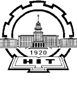 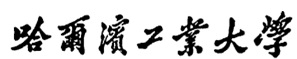 辅 修 专 业(学 位)教 学 计 划（2016版）教 务 处2019年6月汽车工程学院车辆工程专业智能车辆工程专业能源与动力工程专业交通工程专业序号课程编码课程名称课程类别学时学分建议选课长学期1CE31003理论力学学科基础课805.02秋2CE31004材料力学学科基础课644.02春3NA31101机械原理学科基础课402.52春4NA31103机械设计学科基础课402.53秋5AE33201汽车构造专业核心课402.53秋6AE33202汽车理论专业核心课483.03春7AE33203汽车电子技术专业核心课322.03春8AE33204汽车设计专业核心课402.53春9AE33205汽车试验学专业核心课322.03春10AE34205毕业设计(论文)专业必修14周144秋和4春总学分合计：40总学分合计：40总学分合计：40总学分合计：40总学分合计：40总学分合计：40总学分合计：40完成40学分方可申请辅修学位证书；完成26学分方可申请辅修专业证书。完成40学分方可申请辅修学位证书；完成26学分方可申请辅修专业证书。完成40学分方可申请辅修学位证书；完成26学分方可申请辅修专业证书。完成40学分方可申请辅修学位证书；完成26学分方可申请辅修专业证书。完成40学分方可申请辅修学位证书；完成26学分方可申请辅修专业证书。完成40学分方可申请辅修学位证书；完成26学分方可申请辅修专业证书。完成40学分方可申请辅修学位证书；完成26学分方可申请辅修专业证书。序号课程编码课程名称课程类别学时学分建议选课长学期1CE31003理论力学学科基础课805.02秋2CE31004材料力学学科基础课644.02春3NA31101机械原理学科基础课402.52春4NA31103机械设计学科基础课402.53秋5AE33201汽车构造专业核心课402.53秋6AE33202汽车理论专业核心课483.03春7AE33203汽车电子技术专业核心课322.03春8AE33206智能网联汽车技术专业核心课322.03春9AE33207电动汽车结构与原理专业核心课322.03春10AE33221电动汽车驱动技术专业核心课322.04秋11AE34205毕业设计(论文)专业必修14周144秋和4春总学分合计：41.5总学分合计：41.5总学分合计：41.5总学分合计：41.5总学分合计：41.5总学分合计：41.5总学分合计：41.5完成41.5学分方可申请辅修学位证书；完成27.5学分方可申请辅修专业证书。完成41.5学分方可申请辅修学位证书；完成27.5学分方可申请辅修专业证书。完成41.5学分方可申请辅修学位证书；完成27.5学分方可申请辅修专业证书。完成41.5学分方可申请辅修学位证书；完成27.5学分方可申请辅修专业证书。完成41.5学分方可申请辅修学位证书；完成27.5学分方可申请辅修专业证书。完成41.5学分方可申请辅修学位证书；完成27.5学分方可申请辅修专业证书。完成41.5学分方可申请辅修学位证书；完成27.5学分方可申请辅修专业证书。序号课程编码课程名称课程类别学时学分建议选课长学期1AE31706工程热力学专业基础课4832秋2AE31707工程流体力学专业基础课4832春3AE31708传热学专业基础课4832春4AE31709动力工程实验(1)专业基础课120.52春5AE33701汽车构造专业核心课4833秋6AE32705动力机械测试技术专业核心课3223春7AE33705内燃机原理专业核心课4833春8AE33703内燃机设计专业核心课4833春9AE33708车辆混合动力技术专业选修课3223春10AE33710燃烧学专业选修课4833春11AE33704汽车理论专业核心课3224秋12AE33713电池热管理技术专业选修课3224秋13AE33714汽车电子控制技术专业选修课3224秋14AE33717计算流体动力学CFD专业选修课3224秋15AE33718内燃机工作过程数值模拟专业选修课3224秋16AE34704毕业设计（论文）实践环节8周84春总学分合计：43.5     总学分合计：43.5     总学分合计：43.5     总学分合计：43.5     总学分合计：43.5     总学分合计：43.5     总学分合计：43.5     完成34.5学分方可申请辅修学位证书；完成24.5学分方可申请辅修专业证书。完成34.5学分方可申请辅修学位证书；完成24.5学分方可申请辅修专业证书。完成34.5学分方可申请辅修学位证书；完成24.5学分方可申请辅修专业证书。完成34.5学分方可申请辅修学位证书；完成24.5学分方可申请辅修专业证书。完成34.5学分方可申请辅修学位证书；完成24.5学分方可申请辅修专业证书。完成34.5学分方可申请辅修学位证书；完成24.5学分方可申请辅修专业证书。完成34.5学分方可申请辅修学位证书；完成24.5学分方可申请辅修专业证书。序号课程编码课程名称课程类别学时学分建议选课长学期1AE32506交通工程基础专业基础课4832秋2AE32505运筹学专业基础课4832春3CE31007测量学专业基础课3222春4AE32504交通流理论专业基础课3223秋5AE33501道路勘测设计专业核心课563.53秋6AE33505交通管理与控制专业核心课402.53春7AE33512交通规划专业核心课402.53春8AE33504交通设计专业核心课3223春9AE34514毕业设计（论文）实践环节14周144春总学分合计： 34.5     总学分合计： 34.5     总学分合计： 34.5     总学分合计： 34.5     总学分合计： 34.5     总学分合计： 34.5     总学分合计： 34.5     完成34.5学分方可申请辅修学位证书；完成20.5学分方可申请辅修专业证书。完成34.5学分方可申请辅修学位证书；完成20.5学分方可申请辅修专业证书。完成34.5学分方可申请辅修学位证书；完成20.5学分方可申请辅修专业证书。完成34.5学分方可申请辅修学位证书；完成20.5学分方可申请辅修专业证书。完成34.5学分方可申请辅修学位证书；完成20.5学分方可申请辅修专业证书。完成34.5学分方可申请辅修学位证书；完成20.5学分方可申请辅修专业证书。完成34.5学分方可申请辅修学位证书；完成20.5学分方可申请辅修专业证书。